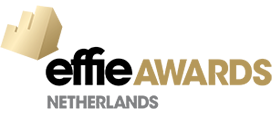 EFFIE AWARDS 2021 – CATEGORIE MERKCASES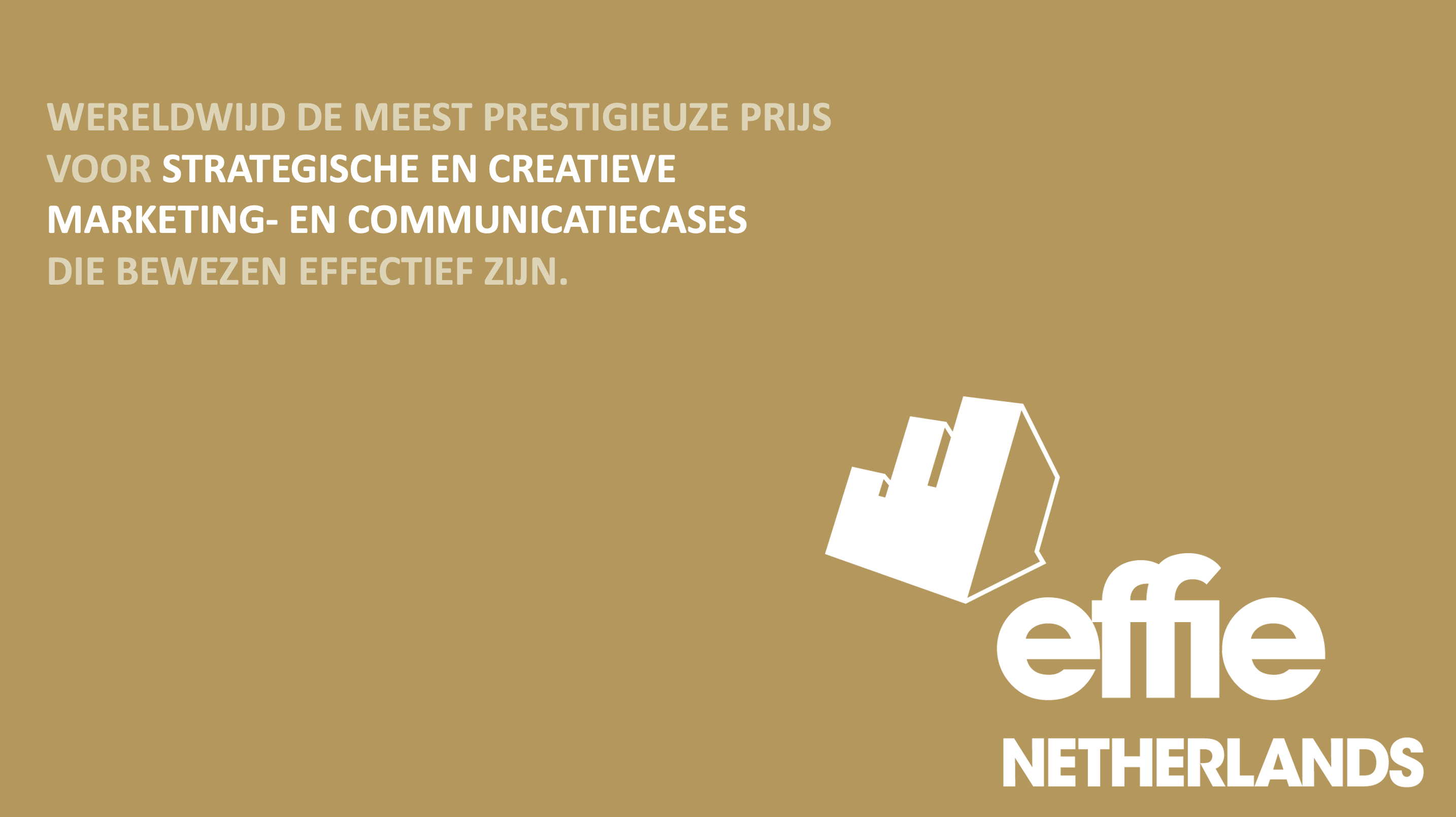 PRAKTISCHE INFORMATIE VOORAFIntroductieIn de categorie Merk belonen we uitzonderlijk effectieve merkcases. Hou bij het schrijven rekening met de criteria voor de Merk-categorie. Als je de case wil inzenden in meerdere categorieën, zorg dan dat je per categorie aan de desbetreffende criteria voldoet. Categorie MerkcasesLooptijd: vrij te kiezen tot 30 juni 2021, meestal meer jaren.Type: langlopende merkcampagnes, (her)positionering, merk(her)introductie, een merkcase kan meerdere fasen/deelcampagnes omvatten. Voorwaarden: de merkpositie verbetert, de merkperceptie wijzigt aantoonbaar en de commerciële (gedrags-)resultaten bewijzen de duurzame en uitzonderlijke prestatie van de gekozen merkstrategie t.o.v. de concurrentie.Beoordelingscriteria Jury MerkcasesIs er sprake van een stevige ambitie t.o.v. uitgangssituatie. Zijn de merkdoelen en de commerciële doelen concreet, relevant, ambitieus en geloofwaardig gemaakt met relevante benchmarks? Is onderbouwd waarom een nieuwe merkpositionering nodig is? Ligt er een onderbouwd consumenteninzicht aan de basis van de strategische keuzes?Zijn de gerealiseerde merkresultaten en de commerciële resultaten verbeterd en aantoonbaar uitzonderlijk t.o.v. concurrentie? Zijn de commerciële resultaten toewijsbaar aan de gekozen strategie en niet simpelweg ‘gekocht’, of te verklaren door externe factoren als het seizoen?Is het een inspirerend en toonaangevend voorbeeld van een uitzonderlijk effectieve merkcase voor het hele vakgebied?Publicatie & vertrouwelijkheidBij inzending geef je de Effie-organisatie het recht om alle informatie te analyseren en te publiceren. Effie gebruikt deze informatie om te onderbouwen dat ons vakgebied het verschil kan maken. En voor educatie van studenten en vakgenoten. Eventueel kun je in de inzendmodule aangeven welke case-onderdelen dermate vertrouwelijk zijn dat alleen de jury ze mag raadplegen. Belangrijke data, deadlines, VIA/bvA EFFIE-reglement en contact:www.effie.nl, info@effie.nl, VIA – Weesperplein 4b – 1018 XA Amsterdam 06-52090980INHOUDSOPGAVE CASEINZENDERCategorie: MerkMerknaamTitel van de caseProduct/servicePeriode2. SAMENVATTINGUitdagingInzichtIdeeResultaatWaarom Effie-waardig?3. UITDAGING & AMBITIEMarktcontextCommerciële uitdagingCommerciële doelstellingDirecte marketing- en communicatiedoelstellingenINZICHT & STRATEGIEMarkt-/categorie-inzichtenKlant inzichtStrategische keuzes5. CONCEPT & PLANMerkconcept Integraal plan van aanpakInvesteringen Overige externe factorenKlachten en bezwaren J/NRESULTATENCommercieel resultaatDirecte marketing- en communicatieresultatenBIJLAGENCasebijlagen: data/materialen/videoCreditsFORMULIER: INVULLEN VIA DE INZENDMODULE1. INZENDER2. SAMENVATTING3. UITDAGING & AMBITIE4. INZICHT & STRATEGIE5. CONCEPT & PLAN6. RESULTATEN7. CASE-BIJLAGENCategorieMerkMerknaamMerk + organisatieTitel Pakkende titel van de caseProduct/serviceBeknopte omschrijvingCampagneperiodeStartdatum t/m einddatum: looptijd is vrij te kiezen, maar langer dan 4 maanden en tot uiterlijk 30 juni 2021 (uiterste effectmeting) TitelTot ca. 200 tekens, incl. spatiesUitdaging Tot ca. 200 tekens, incl. spatiesInzichtTot ca. 200 tekens, incl. spatiesIdee Tot ca. 200 tekens, incl. spatiesResultaatTot ca. 200 tekens, incl. spatiesWaarom Effie-waardigMaximaal 90 woordenMarktcontextGeef helder inzicht in de uitgangssituatie voorafgaand aan de case. Maak concreet hoe de markt ontwikkelt in omvang, segmenten en concurrentieposities. Geef inzicht in de meest relevante verschillen tussen concurrenten: in aanbod, prijs, distributie, promo- en mediadruk, merkbekendheid, overweging, voorkeur, marktaandeel, aankoopgedrag.Commerciële uitdagingMaak in 1 of enkele alinea’s duidelijk wat waarom gezien werd als de belangrijkste merkambitie en de grootste commerciële uitdaging in relatie tot deze Merk-case.Commerciële doelstellingWat was het belangrijkste commerciële (merk-)doel? Waarom? Wat waren eventuele subdoelen? Concretiseer doelen in cijfers en in tijd: van-naar. Kies de belangrijkste variabelen voor de case. Denk bijvoorbeeld aan vergroten (gekwantificeerde) merkwaarde, marktontwikkeling, nieuwe markt betreden, product lanceren, marktpenetratie, marktaandeel veroveren, aantal klanten, omzet, rendement.Onderbouw met concrete benchmarks hoe ambitieus het doel/ de doelen waren.Directe marketing- en communicatie-doelstellingenWat waren de concrete doelstellingen van de integrale merk- en marketingcommunicatie-aanpak? Waarom? Leg liefst a.d.h.v. onderzoek uit waarom verwacht mag worden dat realisatie van de doelen bijdraagt aan het commerciële doel.Concretiseer doelen in cijfers en in tijd: van-naar. Kies de belangrijkste variabelen voor de case.Denk aan: de gewenste verandering in merkassociaties en stijging in merkvoorkeur, of -overweging die daar het gevolg van is. Vermeld eventueel ook de belangrijkste afgeleide doelen, bijv. campagnewaardering.Onderbouw met concrete benchmarks hoe ambitieus het doel/de doelen waren. Geef inzicht in de historie, de trend, dezelfde periode in het voorgaande jaar.Markt/categorie inzichtenWelke markt/consumenten data-inzichten over conventies, fricties, trends of kansen in de markt gaven richting aan het vinden van de best mogelijke (merk-)oplossing voor de eerder omschreven, belangrijkste commerciële merk-uitdaging?Consumenten inzichtWat was het belangrijkste consumenteninzicht? Waarom was dat van belang voor de gekozen merkstrategie/ oplossing?Strategische richting & keuzesWelk nieuw/ander strategisch perspectief is gekozen (reframe). Waarom? Welke scherpe strategische keuzes zijn gemaakt om richting te geven aan de integrale Merk-aanpak? Motiveer de keuzes.Merk conceptWat was het creatieve merkconcept/ kernidee? Motiveer de belangrijkste creatieve keuzes. Licht toe waarom het creatieve concept goed aansluit op de gekozen strategie en het commerciële (merk-)doel.Integraal plan van aanpakWat was de centrale gedachte van het (integrale) plan van aanpak? Waarom?Hoe bracht dit plan tactisch en operationeel het creatieve merkconcept tot leven?Waarom zijn welke distributie, prijs, promotie en communicatie keuzes gemaakt?Waarom zijn welke fasen/ timings, kanalen, media en middelen gekozen? Motiveer de keuzes in relatie tot de gekozen strategie en het gedrag van de doelgroep.InvesteringenWat was de totale netto investering in alle activiteiten (van onderzoek, strategie, concept, productie, distributie, promotie t/m media/middelen)?Wat was de investering in strategie- en conceptontwikkeling? Wat was de investering in de productie van de materialen, uitingen en activiteiten voor alle touchpoints?Welke investeringen zijn gedaan in de distributie en in (prijs-)promoties?Wat was de investering in owned, earned en paid media (incl. seo/sea en prijsvergelijkers)? Motiveer de investeringskeuzes en onderbouw met de belangrijkste planprestaties per kanaal, middel, medium.Maak verschillen inzichtelijk t.o.v. van de periode voor de case en de concurrentie. Voeg relevante promodruk, share of voice en ROI-cijfers toe ter referentie.Alle overige en externe factoren, indien relevant inclusief de invloed van COVID-19 Geef inzicht in alle externe veranderingen en factoren die de resultaten mogelijk hebben beïnvloed, positief dan wel negatief. Indien relevant: hoe heeft COVID-19 de case positief dan wel negatief beïnvloed?Klachten of bezwaren J/NIs er een klacht of bezwaar ingediend bij een ombudsman, consumentenorganisatie, of is (een onderdeel uit) de case voorgelegd aan de Reclame Code Commissie? J/N. Is het bezwaar toegekend of afgewezen? J/N. Cases met een negatieve uitspraak zijn in principe van deelname uitgesloten.Commercieel resultaatWat waren de belangrijkste commerciële resultaten? Zorg dat de resultaten direct vergelijkbaar zijn met de doelen. Geef een volledige bronvermelding (onderzoeksbureau, peildata, steekproef).Voeg optioneel ook helder genummerde bijlagen toe. Zoals een samenvattend overzicht, een grafiek, enkele relevante kernsheets, of de verwijzing naar de juiste pagina uit een compleet rapport.Maak aannemelijk dat het commerciële resultaat het directe gevolg is van de marketing- en communicatieresultaten.Directe marketing- en communicatieresultaten Wat waren de belangrijkste merk- en marketingcommunicatie-resultaten? Zorg dat de resultaten direct vergelijkbaar zijn met de doelstellingen. Geeft een volledige bronvermelding (onderzoeksbureau, peildata, steekproef).Voeg optioneel ook helder genummerde bijlagen toe. Zoals een samenvattend overzicht, een grafiek, enkele relevante kernsheets, of de verwijzing naar de juiste pagina uit een compleet rapport.Maak aannemelijk dat de resultaten het directe gevolg zijn van de strategische merkkeuzes die aan de basis stonden van de gekozen integrale Merk- en marketing-communicatie-aanpak.7.1 Data/onderzoekGeef de jury compact, concreet en compleet inzicht met een of enkele heldere tabellen/ overzichten per case-onderdeel. Zorg voor heldere verwijzingen in de tekst en in de bijlagen (in titels, cijfers). Kerncijfers horen in casetekst of samenvattende tabellen. Optioneel mogen daarnaast ter referentie ook complete rapporten ge-upload worden, liefst inclusief heldere verwijzing naar de juiste pagina/tabellen.Hanteer relevante benchmarkcijfers: over goed vergelijkbare situaties en perioden. Gebruik alleen indexcijfers als het echt niet anders kan.Geef bij alle doelen, bij alle benchmarks en bij alle resultaten een volledige bronvermelding bij benchmarks, doelen, media-data, investeringscijfers en resultaten: incl. uitvoerder, steekproef, testgroep, peildata, publicatiedatum.7.2. Beeldmateriaal/design/creatief werk1 Key visual / still v/h werk Max. 20 MB. Formaat *.png *.gif *.jpg *.jpegCase video max 175 MB .mov *.mp4 *.webm *.ovg. Kan worden gebruikt voor de Effie website, de uitreiking en voor media- en educatieve doeleinden. De casefilm toont al het ingezette en voor het succes van de case wezenlijke materiaal waarmee het idee is vormgegeven. Het is toegestaan om met voice-over, of in tekst, uitleg te geven over het vertoonde werk, om de samenhang en rol van de verschillende uitingen te duiden. Commercials alleen in originele versie!Het is toegestaan om kort in beeld en geluid de belangrijkste resultaten op te nemen, maar houdt daarbij voor ogen dat het doel is om de jury te informeren; maak er geen promofilm van.Achtergrondmuziek (mits rechten geregeld) mag worden gebruikt achter print-/ooh-uitingen die uitgebracht zijn zonder geluid.(Overig) creatief werk zoals ingezet tijdens de case: website, social uitingen, online ads, pos-materialen, radio- en tv-commercials, etc. Max. 8 MB. pdf mov avi mp4 mp3 webm ovg jpg jpeg png gif eps ai.7.3 Credits, zie het formulier op effie.nlInzender/ eerste aanspreekpunt inhoudelijk: aan opdrachtgeverszijde én bureauzijde: functie, e-mail, mobiel nummer.Teams: alle namen, functies, e-mailadressen: voor opdrachtgever + bureaus.Voor akkoord: directielid aan opdrachtgever én bureauzijde die de case voor akkoord moet geven direct na het uploaden: functie, e-mail, mobiel nummer.Logo's opdrachtgever + leidende bureaus uploaden: < 20 MB png gif jpg.